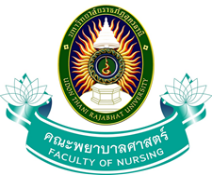 แบบขอใช้บริการยืมวัสดุ  ครุภัณฑ์ กรณีนำออกนอกห้องปฏิบัติการพยาบาลคณะพยาบาลศาสตร์  มหาวิทยาลัยราชภัฏอุดรธานีวัน/เดือน/ปี ที่ขอใช้บริการ............/..................../....................ข้าพเจ้า นาย/นาง/นางสาว..........................................................................................................................................................ตำแหน่ง อาจารย์/บุคลากร/นักศึกษา.....................................สังกัดสาขา/หน่วยงาน..................................................................ประสงค์ขอยืมวัสดุ/ครุภัณฑ์ เพื่อใช้ในการ...................................................................................................................................ณ  สถานที่...................................................................................................................................................................................ในวันที่..........................................................................และกำหนดส่งคืนภายในวันที่..................................................................โดยมีรายการดังต่อไปนี้ลำดับรายการรหัสครุภัณฑ์จำนวนหมายเหตุ12345678